ΠΑΡΑΡΤΗΜΑΤΑ ΠΡΟΣΚΛΗΣΗΣ ΕΚΔΗΛΩΣΗΣ ΕΝΔΙΑΦΕΡΟΝΤΟΣ ΕΠΙΛΟΓΗΣ ΣΤΕΛΕΧΩΝΥΠΟΔΕΙΓΜΑ ΠΡΟΤΑΣΗΣ ΥΠΟΨΗΦΙΟΤΗΤΑΣΠρός: ΕΤΑΙΡΕΙΑ ΤΟΠΙΚΗΣ ΑΝΑΠΤΥΞΗΣ ΛΕΣΒΟΥ Α.Ε. - ΕΤΑΛ Α.Ε.Ημερομηνία: _______________ΠΡΟΤΑΣΗΣ ΥΠΟΨΗΦΙΟΤΗΤΑΣΚύριοι,Σύμφωνα με την πρόσκληση εκδήλωσης ενδιαφέροντος της ΕΤΑΛ Α.Ε. για την κάλυψη έκτακτων αναγκών προσωπικού για την υλοποίηση του αντικειμένου της Εταιρείας υποβάλλω τα συνημμένα δικαιολογητικά για την θέση: _____________________________________________________________.Τεκμηρίωση Πρότασης υποψηφιότητας για τη θέση. (ελεύθερο κείμενο 150 λέξεων).Με εκτίμηση________________________Ονοματεπώνυμο-ΥπογραφήΣημείωση: Πριν από τη συμπλήρωση του παρόντος, παρακαλείσθε να μελετήσετε το τεύχος της παρούσας Πρόσκλησης. Η υποβολή της συμμετοχής σας σημαίνει αποδοχή αυτής και των όρων της.ΥΠΟΔΕΙΓΜΑ ΥΠΕΥΘΥΝΗΣ ΔΗΛΩΣΗΣ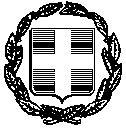 ΥΠΕΥΘΥΝΗ ΔΗΛΩΣΗ ΑΡΘΡΟ 8 Ν.1599/1986Η ακρίβεια των στοιχείων που υποβάλλονται με αυτή τη δήλωση μπορεί να ελεγχθεί με βάση το αρχείο άλλων υπηρεσιών (άρθρο 8 παρ. 4 Ν. 1599/1986)Με ατομική μου ευθύνη και γνωρίζοντας τις κυρώσεις (3, που προβλέπονται από της διατάξεις της παρ. 6 του άρθρου 22 του Ν. 1599/1986, δηλώνω ότι:α) Δεν έχω στερηθεί των πολιτικών μου δικαιωμάτων.β) Έχω εκπληρώσει τη στρατιωτική μου θητεία / Έχω νόμιμα απαλλαγεί από τη στρατιωτική θητεία.γ) Δεν έχω καταδικαστεί για κακούργημα σε οποιαδήποτε ποινή.δ) Δεν έχω καταδικαστεί για κλοπή, υπεξαίρεση (κοινή και στην Υπηρεσία), απάτη, εκβίαση, πλαστογραφία, απιστία δικηγόρου, δωροδοκία ή δωροληψία, απιστία περί την Υπηρεσία, παράβαση καθήκοντος καθ’ υποτροπή, συκοφαντική δυσφήμιση ή έγκλημα κατά της γενετήσιας ελευθερίας ή οικονομικής εκμετάλλευσης της γενετήσιας ζωής.ε) Δεν είμαι υπόδικος και δεν έχω παραπεμφθεί με τελεσίδικο βούλευμα για κακούργημα ή για πλημμέλημα της προηγούμενης περίπτωσης έστω και αν το αδίκημα παραγράφηκε.στ) Είμαι υπήκοος κράτους μέλους της Ευρωπαϊκής Ένωσης / Είμαι ομογενής.ζ) Έχω τα τυπικά προσόντα που αντιστοιχούν στη θέση εργασίας για την οποία εκδηλώνω ενδιαφέρον.η) Δεν διώκομαι και δεν έχω καταδικαστεί για πλημμέλημα από δόλο, για το οποίο προβλέπεται ποινή φυλάκισης άνω του έτους ή έχει καταλογισθεί ποινή άνω των έξι μηνών.θ) Δεν έχω καταδικαστεί για αδίκημα σχετικό με την επαγγελματική διαγωγή, βάσει δικαστικής απόφασης αρμόδιας αρχής κράτους μέλους η οποία ισχύει και έχει ισχύ δεδικασμένουι) Δεν έχω διαπράξει σοβαρό επαγγελματικό παράπτωμα, το οποίο έχει διαπιστωθεί με οποιοδήποτε μέσοια) Αποδέχομαι τους όρους της παρούσας Πρόσκλησης.ιβ) δήλωση περί μη σύγκρουσης συμφερόντων, υπάρχει/δεν υπάρχει επαγγελματική σχέση ή συγγένεια α' βαθμού με μέλη των αποφασιστικών οργάνων της εταιρείας.(1) Αναγράφεται από τον ενδιαφερόμενο πολίτη ή Αρχή ή η Υπηρεσία του δημόσιου τομέα, που απευθύνεται η αίτηση.(2) Αναγράφεται ολογράφως. (3) «Όποιος εν γνώσει του δηλώνει ψευδή γεγονότα ή αρνείται ή αποκρύπτει τα αληθινά με έγγραφη υπεύθυνη δήλωση του άρθρου 8 τιμωρείται με φυλάκιση τουλάχιστον τριών μηνών. Εάν ο υπαίτιος αυτών των πράξεων σκόπευε να προσπορίσει στον εαυτόν του ή σε άλλον περιουσιακό όφελος βλάπτοντας τρίτον ή σκόπευε να βλάψει άλλον, τιμωρείται με κάθειρξη μέχρι 10 ετών.(4) Σε περίπτωση ανεπάρκειας χώρου η δήλωση συνεχίζεται στην πίσω όψη της και υπογράφεται από τον δηλούντα ή την δηλούσα. Ημερομηνία: ______________Ο Δηλών/η Δηλούσα_________________________(ονοματεπώνυμο-υπογραφή)ΥΠΟΔΕΙΓΜΑ ΒΙΟΓΡΑΦΙΚΟΥ ΣΗΜΕΙΩΜΑΤΟΣ(1) 	Συμπληρώνεται κατά περίπτωση με (Ι) ή (Δ) ή (Ε). Όπου :Ι : Ιδιωτικός τομέας. (Φυσικά πρόσωπα ή Νομικά Πρόσωπα Ιδιωτικού Δικαίου).Δ : Δημόσιος τομέας. (Υπηρεσίες του Δημοσίου, ΝΠΔΔ ή ΟΤΑ α’ και β’ βαθμού ή ΝΠΙΔ του δημοσίου τομέα της παρ. 1 του άρθρου 14 του Ν.2190/1994, όπως ισχύει ή Φορείς της παρ. 3 άρθ. 1 του Ν. 2527/1997). Ε : Ελεύθερος επαγγελματίας.Ημερομηνία: _______________________________________(ονοματεπώνυμο-υπογραφή)Προσωπικά στοιχείαΠροσωπικά στοιχείαΠροσωπικά στοιχείαΠροσωπικά στοιχείαΠροσωπικά στοιχείαΕπώνυμο : Όνομα :Όνομα πατρός : Στοιχεία αλληλογραφίας Στοιχεία αλληλογραφίας Στοιχεία αλληλογραφίας Στοιχεία αλληλογραφίας Στοιχεία αλληλογραφίας Οδός και αριθμός  : Πόλη :Ταχυδρομικός κώδικας :Αριθμός τηλεφώνου οικίας : Αριθμός κινητού τηλεφώνου : Αριθμός τηλεφώνου εργασίας :Ε-mail :Όνομα και αριθμός τηλεφώνου του προσώπου προς ειδοποίηση, σε περίπτωση απουσίας μου :Όνομα και αριθμός τηλεφώνου του προσώπου προς ειδοποίηση, σε περίπτωση απουσίας μου :Ημερομηνία γέννησης :Υπηκοότητα :Στρατιωτική θητεία : Απαλλαγή :Εκπληρωμένη :Οικογενειακή κατάσταση :Άγγαμος/ηΟικογενειακή κατάσταση :Εγγαμος/ηΑριθμός Τέκνων:Οικογενειακή κατάσταση :Διαζευγμένος/ηΑριθμός Τέκνων:ΕΛΕΥΘΕΡΟ ΚΕΙΜΕΝΟ ΕΩΣ 150 ΛΕΞΕΙΣΠΡΟΣ(1):ΠΡΟΣ(1):ΕΤΑΙΡΕΙΑ ΤΟΠΙΚΗΣ ΑΝΑΠΤΥΞΗΣ ΛΕΣΒΟΥ Α.Ε. - ΕΤΑΛ Α.Ε.ΕΤΑΙΡΕΙΑ ΤΟΠΙΚΗΣ ΑΝΑΠΤΥΞΗΣ ΛΕΣΒΟΥ Α.Ε. - ΕΤΑΛ Α.Ε.ΕΤΑΙΡΕΙΑ ΤΟΠΙΚΗΣ ΑΝΑΠΤΥΞΗΣ ΛΕΣΒΟΥ Α.Ε. - ΕΤΑΛ Α.Ε.ΕΤΑΙΡΕΙΑ ΤΟΠΙΚΗΣ ΑΝΑΠΤΥΞΗΣ ΛΕΣΒΟΥ Α.Ε. - ΕΤΑΛ Α.Ε.ΕΤΑΙΡΕΙΑ ΤΟΠΙΚΗΣ ΑΝΑΠΤΥΞΗΣ ΛΕΣΒΟΥ Α.Ε. - ΕΤΑΛ Α.Ε.ΕΤΑΙΡΕΙΑ ΤΟΠΙΚΗΣ ΑΝΑΠΤΥΞΗΣ ΛΕΣΒΟΥ Α.Ε. - ΕΤΑΛ Α.Ε.ΕΤΑΙΡΕΙΑ ΤΟΠΙΚΗΣ ΑΝΑΠΤΥΞΗΣ ΛΕΣΒΟΥ Α.Ε. - ΕΤΑΛ Α.Ε.ΕΤΑΙΡΕΙΑ ΤΟΠΙΚΗΣ ΑΝΑΠΤΥΞΗΣ ΛΕΣΒΟΥ Α.Ε. - ΕΤΑΛ Α.Ε.ΕΤΑΙΡΕΙΑ ΤΟΠΙΚΗΣ ΑΝΑΠΤΥΞΗΣ ΛΕΣΒΟΥ Α.Ε. - ΕΤΑΛ Α.Ε.ΕΤΑΙΡΕΙΑ ΤΟΠΙΚΗΣ ΑΝΑΠΤΥΞΗΣ ΛΕΣΒΟΥ Α.Ε. - ΕΤΑΛ Α.Ε.Ο – Η Όνομα:Ο – Η Όνομα:Επώνυμο:Επώνυμο:Όνομα και Επώνυμο Πατέρα: Όνομα και Επώνυμο Πατέρα: Όνομα και Επώνυμο Μητέρας:Όνομα και Επώνυμο Μητέρας:Ημερομηνία γέννησης(2): Ημερομηνία γέννησης(2): Τόπος Γέννησης:Τόπος Γέννησης:Αριθμός Δελτίου Ταυτότητας:Αριθμός Δελτίου Ταυτότητας:Τηλ:Τηλ:Τόπος Κατοικίας:Οδός:Αριθ:ΤΚ:Δ/νση Ηλεκτρ. Ταχυδρομείου (Εmail):Δ/νση Ηλεκτρ. Ταχυδρομείου (Εmail):Δ/νση Ηλεκτρ. Ταχυδρομείου (Εmail):ΒΙΟΓΡΑΦΙΚΟ ΣΗΜΕΙΩΜΑΒΙΟΓΡΑΦΙΚΟ ΣΗΜΕΙΩΜΑΒΙΟΓΡΑΦΙΚΟ ΣΗΜΕΙΩΜΑΒΙΟΓΡΑΦΙΚΟ ΣΗΜΕΙΩΜΑΒΙΟΓΡΑΦΙΚΟ ΣΗΜΕΙΩΜΑΒΙΟΓΡΑΦΙΚΟ ΣΗΜΕΙΩΜΑΒΙΟΓΡΑΦΙΚΟ ΣΗΜΕΙΩΜΑΒΙΟΓΡΑΦΙΚΟ ΣΗΜΕΙΩΜΑΒΙΟΓΡΑΦΙΚΟ ΣΗΜΕΙΩΜΑΒΙΟΓΡΑΦΙΚΟ ΣΗΜΕΙΩΜΑΒΙΟΓΡΑΦΙΚΟ ΣΗΜΕΙΩΜΑΌνομαΌνομαΌνομαΕπώνυμοΕπώνυμοΕπώνυμοΠατρώνυμοΠατρώνυμοΠατρώνυμοΗμερομηνία γέννησηςΗμερομηνία γέννησηςΗμερομηνία γέννησηςΑριθμός Δελτίου ΤαυτότηταςΑριθμός Δελτίου ΤαυτότηταςΑριθμός Δελτίου ΤαυτότηταςΔιεύθυνσηΔιεύθυνσηΔιεύθυνσηΤηλέφωνοΤηλέφωνοΤηλέφωνοΤίτλος σπουδώνΤίτλος σπουδώνΤίτλος σπουδώνΆδεια άσκησης επαγγέλματοςΆδεια άσκησης επαγγέλματοςΆδεια άσκησης επαγγέλματοςΝΑΙΝΑΙΟΧΙΟΧΙΑν ΝΑΙ, έτος απόκτησηςΑν ΝΑΙ, έτος απόκτησηςΑν ΝΑΙ, έτος απόκτησηςΑν ΝΑΙ, έτος απόκτησηςΣΠΟΥΔΕΣ ΤΡΙΤΟΒΑΘΜΙΑΣ ΕΚΠΑΙΔΕΥΣΗΣ ΚΑΙ ΜΕΤΑΠΤΥΧΙΑΚΕΣ ΣΠΟΥΔΕΣΣΠΟΥΔΕΣ ΤΡΙΤΟΒΑΘΜΙΑΣ ΕΚΠΑΙΔΕΥΣΗΣ ΚΑΙ ΜΕΤΑΠΤΥΧΙΑΚΕΣ ΣΠΟΥΔΕΣΣΠΟΥΔΕΣ ΤΡΙΤΟΒΑΘΜΙΑΣ ΕΚΠΑΙΔΕΥΣΗΣ ΚΑΙ ΜΕΤΑΠΤΥΧΙΑΚΕΣ ΣΠΟΥΔΕΣΣΠΟΥΔΕΣ ΤΡΙΤΟΒΑΘΜΙΑΣ ΕΚΠΑΙΔΕΥΣΗΣ ΚΑΙ ΜΕΤΑΠΤΥΧΙΑΚΕΣ ΣΠΟΥΔΕΣΣΠΟΥΔΕΣ ΤΡΙΤΟΒΑΘΜΙΑΣ ΕΚΠΑΙΔΕΥΣΗΣ ΚΑΙ ΜΕΤΑΠΤΥΧΙΑΚΕΣ ΣΠΟΥΔΕΣΣΠΟΥΔΕΣ ΤΡΙΤΟΒΑΘΜΙΑΣ ΕΚΠΑΙΔΕΥΣΗΣ ΚΑΙ ΜΕΤΑΠΤΥΧΙΑΚΕΣ ΣΠΟΥΔΕΣΣΠΟΥΔΕΣ ΤΡΙΤΟΒΑΘΜΙΑΣ ΕΚΠΑΙΔΕΥΣΗΣ ΚΑΙ ΜΕΤΑΠΤΥΧΙΑΚΕΣ ΣΠΟΥΔΕΣΣΠΟΥΔΕΣ ΤΡΙΤΟΒΑΘΜΙΑΣ ΕΚΠΑΙΔΕΥΣΗΣ ΚΑΙ ΜΕΤΑΠΤΥΧΙΑΚΕΣ ΣΠΟΥΔΕΣΣΠΟΥΔΕΣ ΤΡΙΤΟΒΑΘΜΙΑΣ ΕΚΠΑΙΔΕΥΣΗΣ ΚΑΙ ΜΕΤΑΠΤΥΧΙΑΚΕΣ ΣΠΟΥΔΕΣΣΠΟΥΔΕΣ ΤΡΙΤΟΒΑΘΜΙΑΣ ΕΚΠΑΙΔΕΥΣΗΣ ΚΑΙ ΜΕΤΑΠΤΥΧΙΑΚΕΣ ΣΠΟΥΔΕΣΣΠΟΥΔΕΣ ΤΡΙΤΟΒΑΘΜΙΑΣ ΕΚΠΑΙΔΕΥΣΗΣ ΚΑΙ ΜΕΤΑΠΤΥΧΙΑΚΕΣ ΣΠΟΥΔΕΣΑ/ΑΕκπαιδευτικό Ίδρυμα (ονομασία, πόλη, χώρα)Εκπαιδευτικό Ίδρυμα (ονομασία, πόλη, χώρα)Εκπαιδευτικό Ίδρυμα (ονομασία, πόλη, χώρα)Διάρκεια σπουδών από__εως__(μήνας & έτος)Διάρκεια σπουδών από__εως__(μήνας & έτος)Τίτλος πτυχίου ή διπλώματοςΤίτλος πτυχίου ή διπλώματοςΤίτλος πτυχίου ή διπλώματοςΗμερομηνία χορήγησηςΒαθμολογίαΓΝΩΣΕΙΣ ΞΕΝΩΝ ΓΛΩΣΣΩΝ (Ομιλία / Γραφή)ΓΝΩΣΕΙΣ ΞΕΝΩΝ ΓΛΩΣΣΩΝ (Ομιλία / Γραφή)ΓΝΩΣΕΙΣ ΞΕΝΩΝ ΓΛΩΣΣΩΝ (Ομιλία / Γραφή)ΓΝΩΣΕΙΣ ΞΕΝΩΝ ΓΛΩΣΣΩΝ (Ομιλία / Γραφή)ΓΝΩΣΕΙΣ ΞΕΝΩΝ ΓΛΩΣΣΩΝ (Ομιλία / Γραφή)ΓΝΩΣΕΙΣ ΞΕΝΩΝ ΓΛΩΣΣΩΝ (Ομιλία / Γραφή)ΓΝΩΣΕΙΣ ΞΕΝΩΝ ΓΛΩΣΣΩΝ (Ομιλία / Γραφή)ΓΝΩΣΕΙΣ ΞΕΝΩΝ ΓΛΩΣΣΩΝ (Ομιλία / Γραφή)ΓΝΩΣΕΙΣ ΞΕΝΩΝ ΓΛΩΣΣΩΝ (Ομιλία / Γραφή)ΓΝΩΣΕΙΣ ΞΕΝΩΝ ΓΛΩΣΣΩΝ (Ομιλία / Γραφή)ΓΝΩΣΕΙΣ ΞΕΝΩΝ ΓΛΩΣΣΩΝ (Ομιλία / Γραφή)ΧώραΧώραΕπίπεδο χαμηλότερο του Lower  ή αντίστοιχουΕπίπεδο χαμηλότερο του Lower  ή αντίστοιχουΕπίπεδο χαμηλότερο του Lower  ή αντίστοιχουΕπίπεδο χαμηλότερο του Lower  ή αντίστοιχουΕπίπεδο χαμηλότερο του Lower  ή αντίστοιχουΕπίπεδο χαμηλότερο του Lower  ή αντίστοιχουΕπίπεδο  Lower  ή αντίστοιχοΕπίπεδο  Lower  ή αντίστοιχοΕπίπεδο Proficiency  ή αντίστοιχοΑΓΓΛΙΚΗΑΓΓΛΙΚΗΓΑΛΛΙΚΗΓΑΛΛΙΚΗΓΕΡΜΑΝΙΚΗΓΕΡΜΑΝΙΚΗΙΤΑΛΙΚΗΙΤΑΛΙΚΗΑΛΛΗ (σημειώσατε ποια)ΑΛΛΗ (σημειώσατε ποια)ΑΠΟΔΕΙΞΗ ΕΠΑΓΓΕΛΜΑΤΙΚΗΣ ΕΜΠΕΙΡΙΑΣ (συμπληρώνεται από τον υποψήφιο και αν δεν επαρκεί μπορεί να χρησιμοποιηθεί και δεύτερη σελίδα – Επισυνάψτε αποδεικτικά προϋπηρεσίας)ΑΠΟΔΕΙΞΗ ΕΠΑΓΓΕΛΜΑΤΙΚΗΣ ΕΜΠΕΙΡΙΑΣ (συμπληρώνεται από τον υποψήφιο και αν δεν επαρκεί μπορεί να χρησιμοποιηθεί και δεύτερη σελίδα – Επισυνάψτε αποδεικτικά προϋπηρεσίας)ΑΠΟΔΕΙΞΗ ΕΠΑΓΓΕΛΜΑΤΙΚΗΣ ΕΜΠΕΙΡΙΑΣ (συμπληρώνεται από τον υποψήφιο και αν δεν επαρκεί μπορεί να χρησιμοποιηθεί και δεύτερη σελίδα – Επισυνάψτε αποδεικτικά προϋπηρεσίας)ΑΠΟΔΕΙΞΗ ΕΠΑΓΓΕΛΜΑΤΙΚΗΣ ΕΜΠΕΙΡΙΑΣ (συμπληρώνεται από τον υποψήφιο και αν δεν επαρκεί μπορεί να χρησιμοποιηθεί και δεύτερη σελίδα – Επισυνάψτε αποδεικτικά προϋπηρεσίας)ΑΠΟΔΕΙΞΗ ΕΠΑΓΓΕΛΜΑΤΙΚΗΣ ΕΜΠΕΙΡΙΑΣ (συμπληρώνεται από τον υποψήφιο και αν δεν επαρκεί μπορεί να χρησιμοποιηθεί και δεύτερη σελίδα – Επισυνάψτε αποδεικτικά προϋπηρεσίας)ΑΠΟΔΕΙΞΗ ΕΠΑΓΓΕΛΜΑΤΙΚΗΣ ΕΜΠΕΙΡΙΑΣ (συμπληρώνεται από τον υποψήφιο και αν δεν επαρκεί μπορεί να χρησιμοποιηθεί και δεύτερη σελίδα – Επισυνάψτε αποδεικτικά προϋπηρεσίας)ΑΠΟΔΕΙΞΗ ΕΠΑΓΓΕΛΜΑΤΙΚΗΣ ΕΜΠΕΙΡΙΑΣ (συμπληρώνεται από τον υποψήφιο και αν δεν επαρκεί μπορεί να χρησιμοποιηθεί και δεύτερη σελίδα – Επισυνάψτε αποδεικτικά προϋπηρεσίας)Α/ΑΑπόΈωςΜήνες ΑπασχόλησηςΦορέας Απασχόλησης - ΕργοδότηςΚατηγορία Φορέα (1)Αντικείμενο Απασχόλησης             (θέση – υπευθυνότητα/καθήκοντα)1.   ΓΕΝΙΚΗ ΕΠΑΓΓΕΛΜΑΤΙΚΗ ΕΜΠΕΙΡΙΑ1.   ΓΕΝΙΚΗ ΕΠΑΓΓΕΛΜΑΤΙΚΗ ΕΜΠΕΙΡΙΑ1.   ΓΕΝΙΚΗ ΕΠΑΓΓΕΛΜΑΤΙΚΗ ΕΜΠΕΙΡΙΑ1.   ΓΕΝΙΚΗ ΕΠΑΓΓΕΛΜΑΤΙΚΗ ΕΜΠΕΙΡΙΑ1.   ΓΕΝΙΚΗ ΕΠΑΓΓΕΛΜΑΤΙΚΗ ΕΜΠΕΙΡΙΑ1.   ΓΕΝΙΚΗ ΕΠΑΓΓΕΛΜΑΤΙΚΗ ΕΜΠΕΙΡΙΑ1.   ΓΕΝΙΚΗ ΕΠΑΓΓΕΛΜΑΤΙΚΗ ΕΜΠΕΙΡΙΑ1.2.3.4.5.6.7.8.9.10.ΣΥΝΟΛΟΣΥΝΟΛΟΣΥΝΟΛΟ2.   ΕΙΔΙΚΗ ΕΠΑΓΓΕΛΜΑΤΙΚΗ ΕΜΠΕΙΡΙΑ2.   ΕΙΔΙΚΗ ΕΠΑΓΓΕΛΜΑΤΙΚΗ ΕΜΠΕΙΡΙΑ2.   ΕΙΔΙΚΗ ΕΠΑΓΓΕΛΜΑΤΙΚΗ ΕΜΠΕΙΡΙΑ2.   ΕΙΔΙΚΗ ΕΠΑΓΓΕΛΜΑΤΙΚΗ ΕΜΠΕΙΡΙΑ2.   ΕΙΔΙΚΗ ΕΠΑΓΓΕΛΜΑΤΙΚΗ ΕΜΠΕΙΡΙΑ2.   ΕΙΔΙΚΗ ΕΠΑΓΓΕΛΜΑΤΙΚΗ ΕΜΠΕΙΡΙΑ2.   ΕΙΔΙΚΗ ΕΠΑΓΓΕΛΜΑΤΙΚΗ ΕΜΠΕΙΡΙΑ1.2.3.4.5.6.7.8.9.10.ΣΥΝΟΛΟΣΥΝΟΛΟΣΥΝΟΛΟΑ/ΑΓΝΩΣΗ Η/Υ - ΠΡΟΓΡΑΜΜΑΤΑ1.2.3.4.5.6.7.8.9.10.Α/ΑΠΡΟΣΩΠΑ ΓΙΑ ΣΥΣΤΑΣΕΙΣΘΕΣΗ ΑΠΑΣΧΟΛΗΣΗΣΘΕΣΗ/ΕΠΙΧΕΙΡΗΣΗ ΠΟΥ ΑΠΑΣΧΟΛΕΙΤΑΙ Ο ΣΥΣΤΗΝΩΝ